Programme – Séminaire 14 Novembre 2020 (Paris)"Partage du temps de travail, transition écologique et mutation numérique"Organisé par : 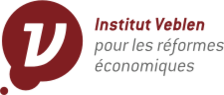 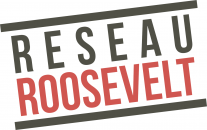 Le partage du temps de travail, un levier essentiel pour réussir la transition écologique et la mutation numérique !La Convention Citoyenne pour le Climat (CCC) dans le cadre de ses 150 propositions a remis au premier plan la question du partage du temps de travail et de la semaine de 4 jours  (28 h) dans le cadre de la transition écologique. Or, si le partage du temps de travail parle aux citoyens qui peinent à trouver un emploi ou à trouver du sens dans leur emploi et bien qu’il  revienne à nouveau dans les discours des syndicats et de certains partis politiques, il est massivement rejeté par les organisations patronales et le gouvernement. Malgré l’inefficacité de plus en plus criante des politiques de créations des 20 dernières années dans la lutte contre le chômage, le débat sur la réduction du temps de travail est  bloqué. La réduction du temps de travail et les 35 heures restent un « tabou » dans le débat public et politique en France.Or, ce tabou et ce clivage idéologique ne permettent pas facilement aux mouvements associatifs, aux syndicats, aux ONG et aux partis politiques d’en débattre et travailler ensemble sur une position commune pour relancer le débatLa crise sanitaire actuelle, avec les pertes d’emplois qu’elle entraîne, mais aussi la nouvelle relation au travail qu’elle a induite ou révélée, en matière de télétravail par exemple, renforce l’urgence de trouver un nouveau modèle de partage de l’emploi, afin d’éviter à de nombreuses personnes de s’enfoncer dans la pauvreté.Pour relancer ce débat dans la sphère publique, un front commun des organisations en faveur du partage du temps de travail et des syndicats est nécessaire. Cette journée de travail a pour objectif d’initier un mouvement commun pour remettre la semaine de 4 jours au cœur du débat public et de lancer une réflexion pour renouveler notre vision du partage du travail au prisme de la  transition écologique et de la mutation numérique.Sur la base des échanges de cette journée, l’objectif est ensuite  de mener une exploration et un débat contradictoire sur la semaine de 4 jours à travers un cycle de rencontres, et d'événements, ouverts à tous qui devront déboucher sur des pistes d’action à co construire.Parmi ces pistes d’actions nous pouvons déjà imaginer une ou plusieurs publications collectives basées sur nos travaux et/ou la réalisation d’un colloque à destination des décideurs, des partis politiques, des responsables syndicaux et associatifs et des médias.Informations utiles:La réunion sera animée par l’équipe de facilitateurs de la Bascule avec le soutien des organisateurs.Le réseau Roosevelt et l’Institut Veblen assureront l’organisation et le secrétariat de cette réunion.Suite à la mise en place du reconfinement, le séminaire sera organisé en visioconférence par Zoom. Le séminaire est ouvert sur inscription par mail (contact@dutravailpourtous.fr) aux représentants d’associations, d’organisations écologistes, de syndicats et à des experts et chercheurs dans la limite de 2/3 participants par organisation.Le lien Zoom vous sera communiqué par mail aux participants inscrits deux jours avant l’événement.9:00 – 09:30 – Accueil des participant-e-s 09:30 –10:00 – Introduction Introduction (Réseau Roosevelt & Institut Veblen)Point sur l’animation et le déroulement de la réunion : se connaitre et se centrer (La Bascule)Présentation des objectifs de la réunionInclusion et Présentation des participant-e-s: partage en petits groupes10:00 –12:30 – Le partage du temps de travail au prisme de la transition écologique et numérique : vers quel nouveau modèle de société ?Présentation de la démarche de la convention citoyenne pour le climat sur la réduction du temps de travail (intervenants à confirmer) et partage du constat du Réseau RooseveltDiscussion collective : position de chaque partenaire sur le sujet au regard de notre constat et débat entre les participants. Quels sont les éléments à actualiser dans notre vision du partage du temps de travail ? Quelles pistes de réflexion et quels paramètres pour et vers un nouveau modèle ?A travers cette discussion il s’agit d’identifier, d’esquisser et de structurer les futurs axes de travail pour renouveler nos propositions sur le partage du temps de travail et la semaine de 4 jours.12:30 – 13:55 – Repas entre les participant-e-s13h55 – 15 :15– Et si on travaillait 4 jours par semaine que se passerait-il ? : Perspectives et scénarios Organisation d’un World Café (démarche participative) pour réfléchir aux solutions et aux actions possibles pour relancer le débat et dépasser les blocages idéologiques !15:15– 15:45 – Pause15:45 – 17:00 – Une première réunion et après ?Présentation de la proposition de travail formulée par le Réseau Roosevelt comme base de discussion Pistes et axes d'actions communes possibles entre les organisations participantesEvaluation des moyens et des besoins pour les pistes évoquéesDe quels délais ont besoin chaque organisation pour valider leur intérêt/engagement pour un projet ? Mise en place d’un processus de décision et de mise en œuvre des projets proposés et proposition d’une prochaine rencontre.17:00 – Clôture du séminaire17:00 – 18:00 – Discussion libre entre les participants 